Об установлении цен (тарифов) на электрическую   энергию,   постав-ляемую  населению  и  приравнен-ным к нему категориям потребите-лей, по  Чувашской РеспубликеВо исполнение Федерального закона от 26 марта 2003 г. № 35-ФЗ «Об электроэнергетике», постановления Правительства Российской Федерации от 29 декабря 2011 г. № 1178 «О ценообразовании в области регулируемых цен (тарифов) в электроэнергетике», постановления Кабинета Министров Чувашской Республики от              13 августа . № 265 «Вопросы Государственной службы Чувашской Республики по конкурентной политике и тарифам» и решения коллегии Государственной службы Чувашской Республики по конкурентной политике и тарифам от 18 декабря 2014  г.         № 22 Государственная служба Чувашской Республики по конкурентной политике и тарифам     п о с т а н о в л я е т: 1. Установить  цены (тарифы) на электрическую энергию, поставляемую  населению и приравненным к нему категориям потребителей, по Чувашской Республике согласно приложению к настоящему постановлению. 2. Цены (тарифы) на электрическую энергию, поставляемую  населению и приравненным к нему категориям потребителей, по Чувашской Республике, предусмотренные в приложении  к настоящему постановлению, действуют с 1 января 2015 года по 31 декабря 2015 года. 3.  Признать утратившими силу постановления Государственной службы Чувашской Республики по конкурентной политике и тарифам: от 18 декабря 2013 г. № 63-24/э «Об установлении  цен (тарифов) на электрическую энергию, поставляемую населению и приравненным к нему категориям потребителей, по Чувашской Республике», зарегистрированное в Министерстве юстиции Чувашской Республики  19 декабря 2013 г., регистрационный № 1787;от 26 марта 2014 г. № 6-3/э «О внесении изменения в постановление Государственной службы Чувашской Республики по конкурентной политике и тарифам от  18 декабря 2013  г. №  63-24/э», зарегистрированное в Министерстве юстиции Чувашской Республики  27 марта  2014 г., регистрационный № 1911.4. Настоящее постановление вступает в силу с 1 января 2015 года, но не ранее чем  через десять дней после дня его официального опубликования. Руководитель 								               А.Е. Егорова                                                                    Приложение  к постановлению  Государственной службы                                                                           Чувашской Республики  по                                                                           конкурентной политике и тарифам  от 18.12.2014  № 55-22/эЦены (тарифы) на электрическую энергию,  поставляемую населению и приравненным к нему категориям потребителей, по Чувашской РеспубликеПримечание.1  Интервалы тарифных зон суток (по месяцам календарного года) утверждаются Федеральной службой по тарифам. 2  Цены (тарифы) на электрическую энергию, указанные в пунктах 2 и 3, установлены с учетом понижающего коэффициента 0,7. 3  Цены (тарифы)  на электрическую энергию, указанные в пункте 4, применяются для следующих приравненных к населению категорий потребителей:- садоводческие, огороднические или дачные некоммерческие объединения граждан - некоммерческие организации, учрежденные гражданами на добровольных началах для содействия ее членам в решении общих социально-хозяйственных задач ведения садоводства, огородничества и дачного хозяйства; - юридические лица, приобретающие электрическую энергию (мощность) в целях потребления осужденными в помещениях для их содержания при условии наличия раздельного учета электрической энергии для указанных помещений;- содержащиеся за счет прихожан религиозные организации;- гарантирующие поставщики, энергосбытовые, энергоснабжающие организации, приобретающие электрическую энергию (мощность) в целях дальнейшей продажи населению и приравненным к нему категориям потребителей в объемах фактического потребления населения и приравненных к нему категорий потребителей и объемах электроэнергии, израсходованной на места общего пользования в целях потребления на коммунально-бытовые нужды граждан и не используемой для осуществления коммерческой (профессиональной) деятельности;- объединения граждан, приобретающих электрическую энергию (мощность) для использования в принадлежащих им хозяйственных постройках (погреба, сараи);- некоммерческие объединения граждан (гаражно-строительные, гаражные кооперативы) и граждане, владеющие отдельно стоящими гаражами, приобретающие электрическую энергию (мощность) в целях потребления на коммунально-бытовые нужды и не используемую для осуществления коммерческой деятельности.В отношении приравненных к населению категорий потребителей, указанных в            пункте 71(1) Основ ценообразовании в области регулируемых цен (тарифов) в электроэнергетике, утвержденных постановлением Правительства Российской Федерации от 29 декабря 2011 г. № 1178 «О ценообразовании в области регулируемых цен (тарифов) в электроэнергетике», применяются тарифы, установленные для населения пунктами 1, 2, 3.Ч+ВАШ  РЕСПУБЛИКИНКОНКУРЕНЦИ ПОЛИТИКИ ТАТА ТАРИФСЕМ ЕН/ПЕ /ÇЛЕКЕН ПАТШАЛ+Х СЛУЖБИГОСУДАРСТВЕННАЯ СЛУЖБАЧУВАШСКОЙ РЕСПУБЛИКИ ПО КОНКУРЕНТНОЙ ПОЛИТИКЕ И ТАРИФАМ    ЙЫШ+НУПОСТАНОВЛЕНИЕ18.12.2014    55-22/э №18.12.2014 № 55- 22/э Шупашкар хулиг. Чебоксары№п/пПоказатель (группы потребителейс разбивкой по ставками дифференциацией по зонам суток)Единица измерения1полугодие 2015 г.2полугодие 2015 г.№п/пПоказатель (группы потребителейс разбивкой по ставками дифференциацией по зонам суток)Единица измеренияЦена(тариф)Цена(тариф)12345  1.   Население (тарифы указываются с учетом НДС)Население (тарифы указываются с учетом НДС)Население (тарифы указываются с учетом НДС)Население (тарифы указываются с учетом НДС) 1.1.  Население, за исключением указанного в пунктах 2 и 3Население, за исключением указанного в пунктах 2 и 3Население, за исключением указанного в пунктах 2 и 3Население, за исключением указанного в пунктах 2 и 31.1.1. Одноставочный тариф               руб./кВт.ч2-612-801.1.2. Одноставочный тариф, дифференцированный по двум зонам суток 1 Одноставочный тариф, дифференцированный по двум зонам суток 1 Одноставочный тариф, дифференцированный по двум зонам суток 1 Одноставочный тариф, дифференцированный по двум зонам суток 1 1.1.2. Дневная зона (пиковая и полупиковая)                      руб./кВт.ч2-773-051.1.2. Ночная зона                       руб./кВт.ч1-701-821.1.3. Одноставочный тариф, дифференцированный по трем зонам суток 1  Одноставочный тариф, дифференцированный по трем зонам суток 1  Одноставочный тариф, дифференцированный по трем зонам суток 1  Одноставочный тариф, дифференцированный по трем зонам суток 1  1.1.3. Пиковая зона                      руб./кВт.ч3-113-361.1.3. Полупиковая зона                  руб./кВт.ч2-612-801.1.3. Ночная зона                       руб./кВт.ч1-701-82  2.   Население, проживающее в городских населенных пунктах в домах,оборудованных в установленном порядке стационарными электроплитами и(или) электроотопительными установками (тарифы указываются с учетом НДС) 2 Население, проживающее в городских населенных пунктах в домах,оборудованных в установленном порядке стационарными электроплитами и(или) электроотопительными установками (тарифы указываются с учетом НДС) 2 Население, проживающее в городских населенных пунктах в домах,оборудованных в установленном порядке стационарными электроплитами и(или) электроотопительными установками (тарифы указываются с учетом НДС) 2 Население, проживающее в городских населенных пунктах в домах,оборудованных в установленном порядке стационарными электроплитами и(или) электроотопительными установками (тарифы указываются с учетом НДС) 2  2.1.  Одноставочный тариф               руб./кВт.ч1-831-96 2.2.  Одноставочный тариф, дифференцированный по двум зонам суток 1Одноставочный тариф, дифференцированный по двум зонам суток 1Одноставочный тариф, дифференцированный по двум зонам суток 1Одноставочный тариф, дифференцированный по двум зонам суток 1 2.2.  Дневная зона (пиковая и           полупиковая)                      руб./кВт.ч1-942-13 2.2.  Ночная зона                       руб./кВт.ч1-191-27 2.3.  Одноставочный тариф, дифференцированный по трем зонам суток 1Одноставочный тариф, дифференцированный по трем зонам суток 1Одноставочный тариф, дифференцированный по трем зонам суток 1Одноставочный тариф, дифференцированный по трем зонам суток 1 2.3.  Пиковая зона                      руб./кВт.ч2-182-34 2.3.  Полупиковая зона                  руб./кВт.ч1-831-96 2.3.  Ночная зона                       руб./кВт.ч1-191-31  3.   Население, проживающее в сельских населенных пунктах (тарифы указываются с учетом НДС) 2Население, проживающее в сельских населенных пунктах (тарифы указываются с учетом НДС) 2Население, проживающее в сельских населенных пунктах (тарифы указываются с учетом НДС) 2Население, проживающее в сельских населенных пунктах (тарифы указываются с учетом НДС) 2 3.1.  Одноставочный тариф руб./кВт·чОдноставочный тариф руб./кВт·ч1-831-96 3.2.  Одноставочный тариф, дифференцированный по двум зонам суток 1Одноставочный тариф, дифференцированный по двум зонам суток 1Одноставочный тариф, дифференцированный по двум зонам суток 1Одноставочный тариф, дифференцированный по двум зонам суток 1 3.2.  Дневная зона (пиковая и           полупиковая)                      руб./кВт.ч1-942-13 3.2.  Ночная зона                       руб./кВт.ч1-191-27 3.3.  Одноставочный тариф, дифференцированный по трем зонам суток 1Одноставочный тариф, дифференцированный по трем зонам суток 1Одноставочный тариф, дифференцированный по трем зонам суток 1Одноставочный тариф, дифференцированный по трем зонам суток 1 3.3.  Пиковая зона                      руб./кВт.ч2-182-34 3.3.  Полупиковая зона                  руб./кВт.ч1-831-96 3.3.  Ночная зона                       руб./кВт.ч1-191-31  4.   Потребители, приравненные к населению (тарифы указываются сучетом НДС) 3Потребители, приравненные к населению (тарифы указываются сучетом НДС) 3Потребители, приравненные к населению (тарифы указываются сучетом НДС) 3Потребители, приравненные к населению (тарифы указываются сучетом НДС) 3 4.1.  Одноставочный тариф               руб./кВт.ч2-612-80 4.2.  Одноставочный тариф, дифференцированный по двум зонам суток 1Одноставочный тариф, дифференцированный по двум зонам суток 1Одноставочный тариф, дифференцированный по двум зонам суток 1Одноставочный тариф, дифференцированный по двум зонам суток 1 4.2.  Дневная зона (пиковая и полупиковая)                      руб./кВт.ч2-773-05 4.2.  Ночная зона                       руб./кВт.ч1-701-82 4.3.  Одноставочный тариф, дифференцированный по трем зонам суток 1Одноставочный тариф, дифференцированный по трем зонам суток 1Одноставочный тариф, дифференцированный по трем зонам суток 1Одноставочный тариф, дифференцированный по трем зонам суток 1 4.3.  Пиковая зона                      руб./кВт.ч3-113-36 4.3.  Полупиковая зона                  руб./кВт.ч2-612-80 4.3.  Ночная зона                       руб./кВт.ч1-701-82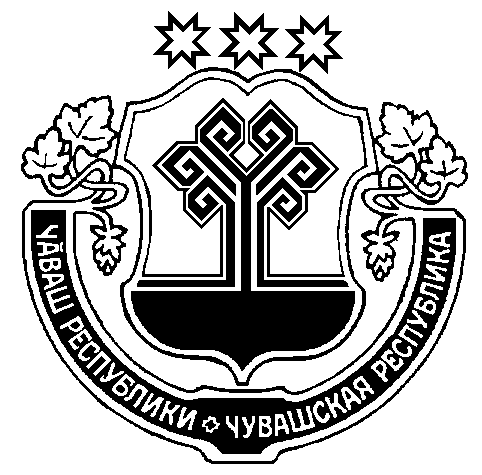 